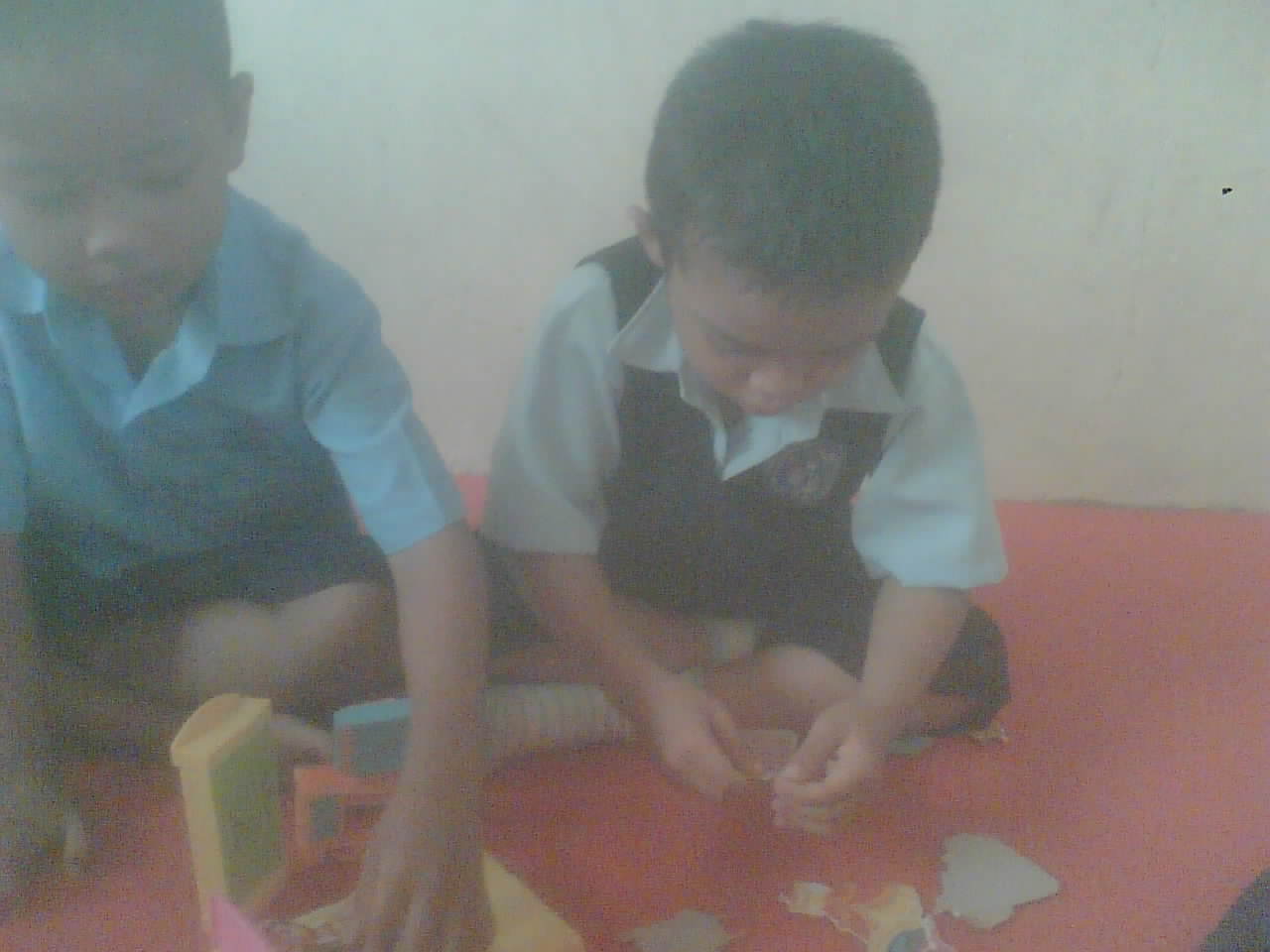 Gambar 1. Anak-anak bermain peran dengan permainan bongkar pasang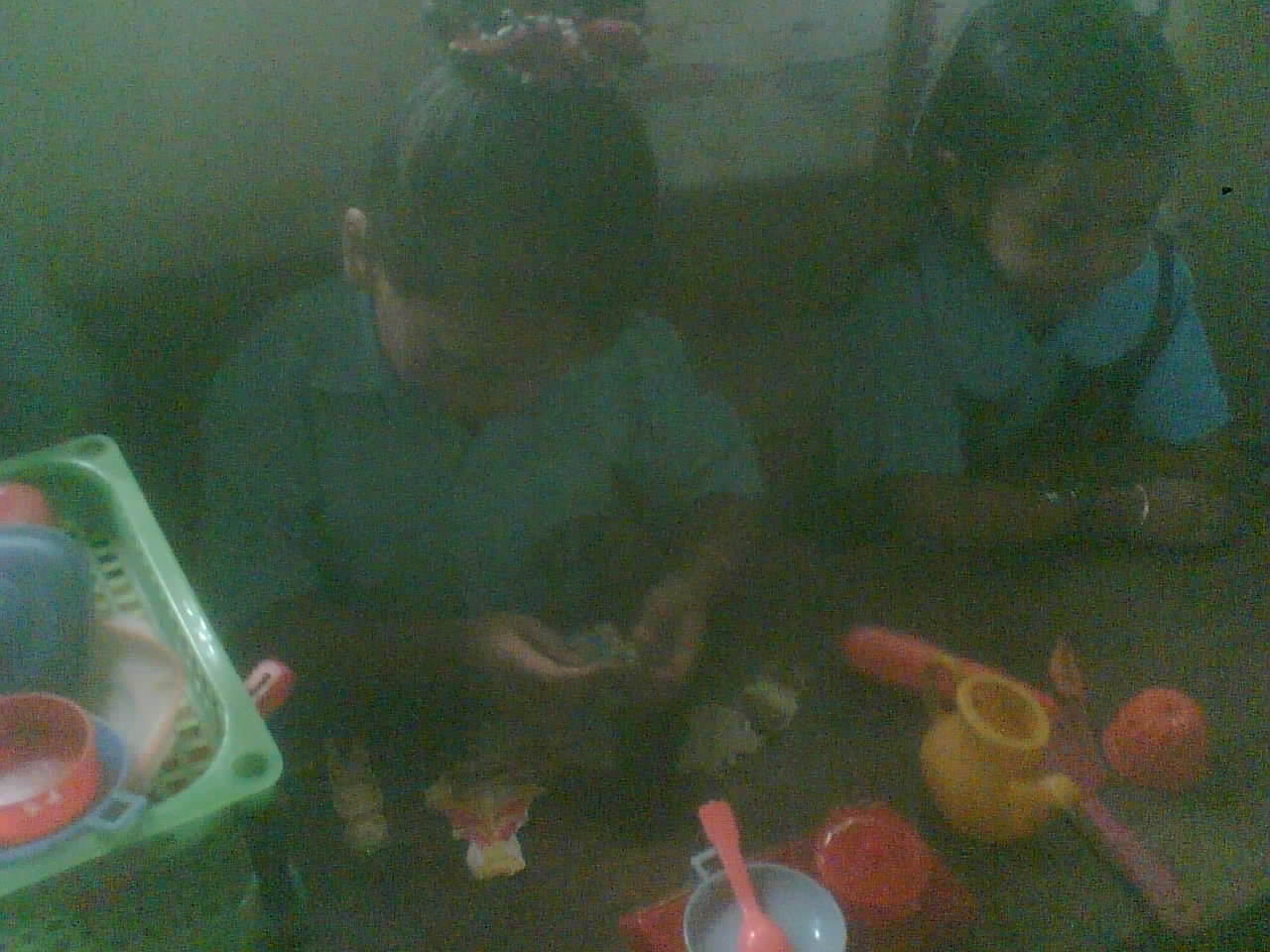 Gambar 2. Anak-anak bermain peran dengan permainan bongkar pasang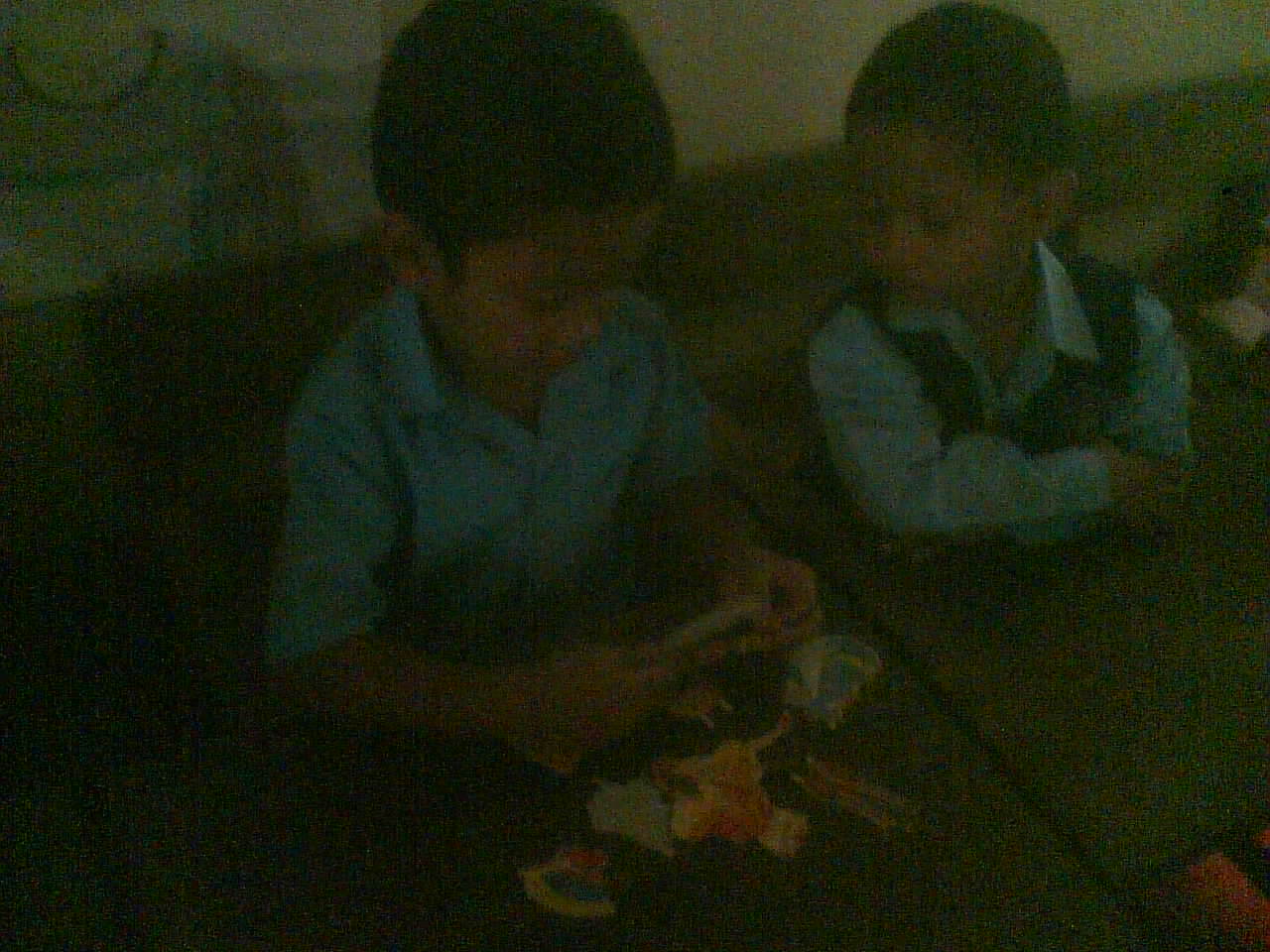 Gambar 3. Anak-anak bermain peran dengan permainan bongkar pasang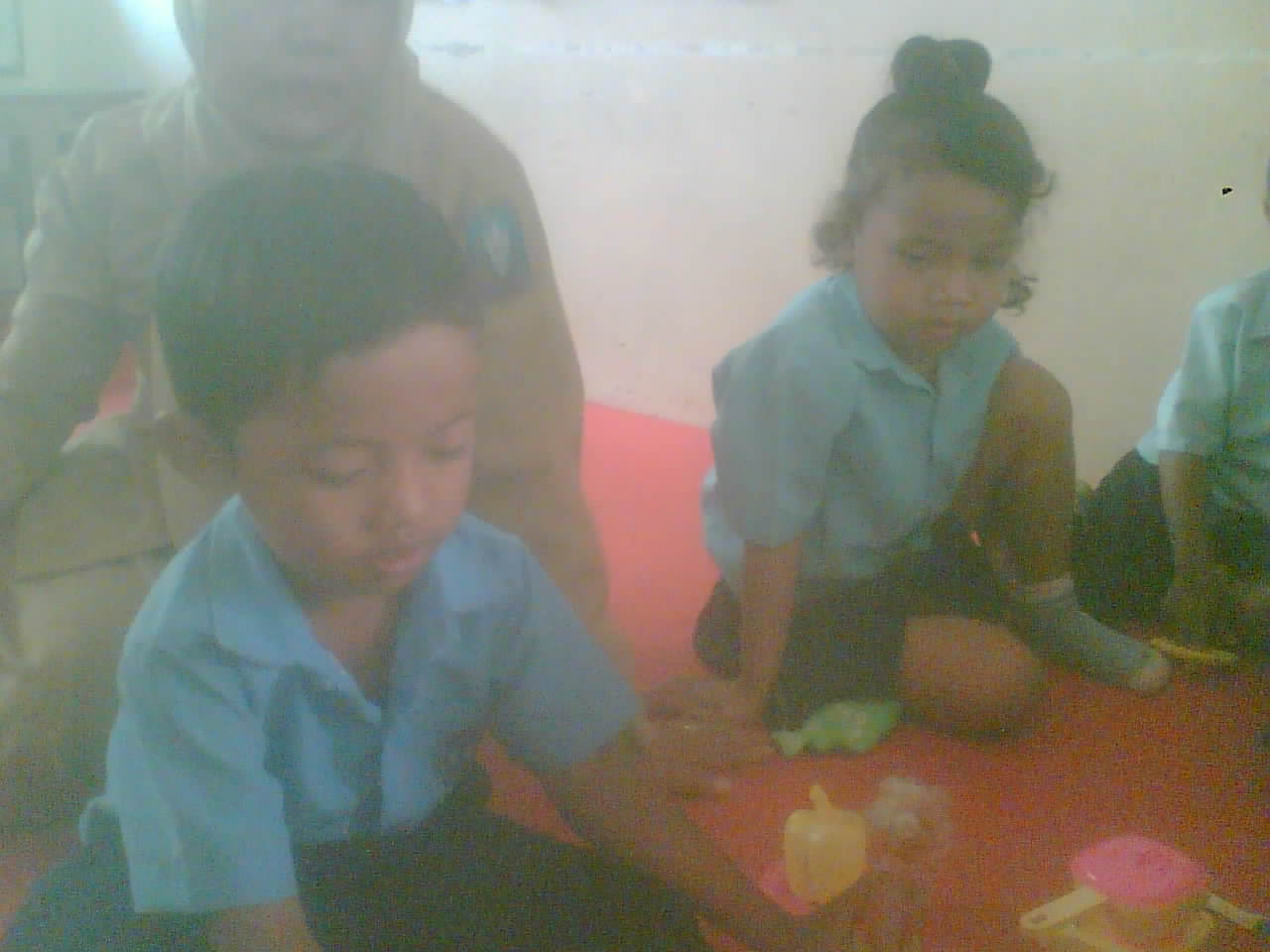 Gambar 4. Anak-anak bermain peran dengan permainan boneka 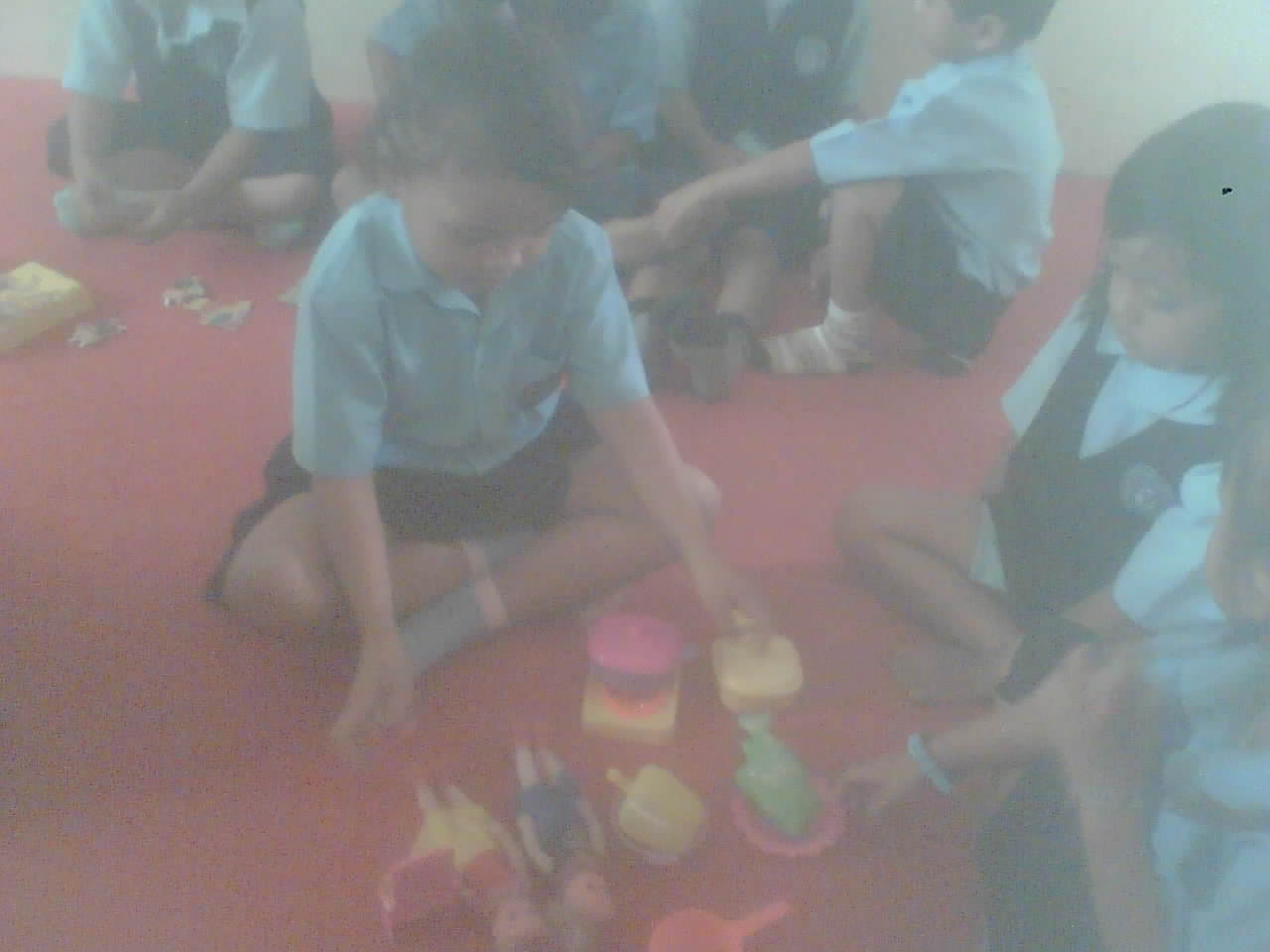 Gambar 5. Anak-anak bermain peran dengan permainan boneka 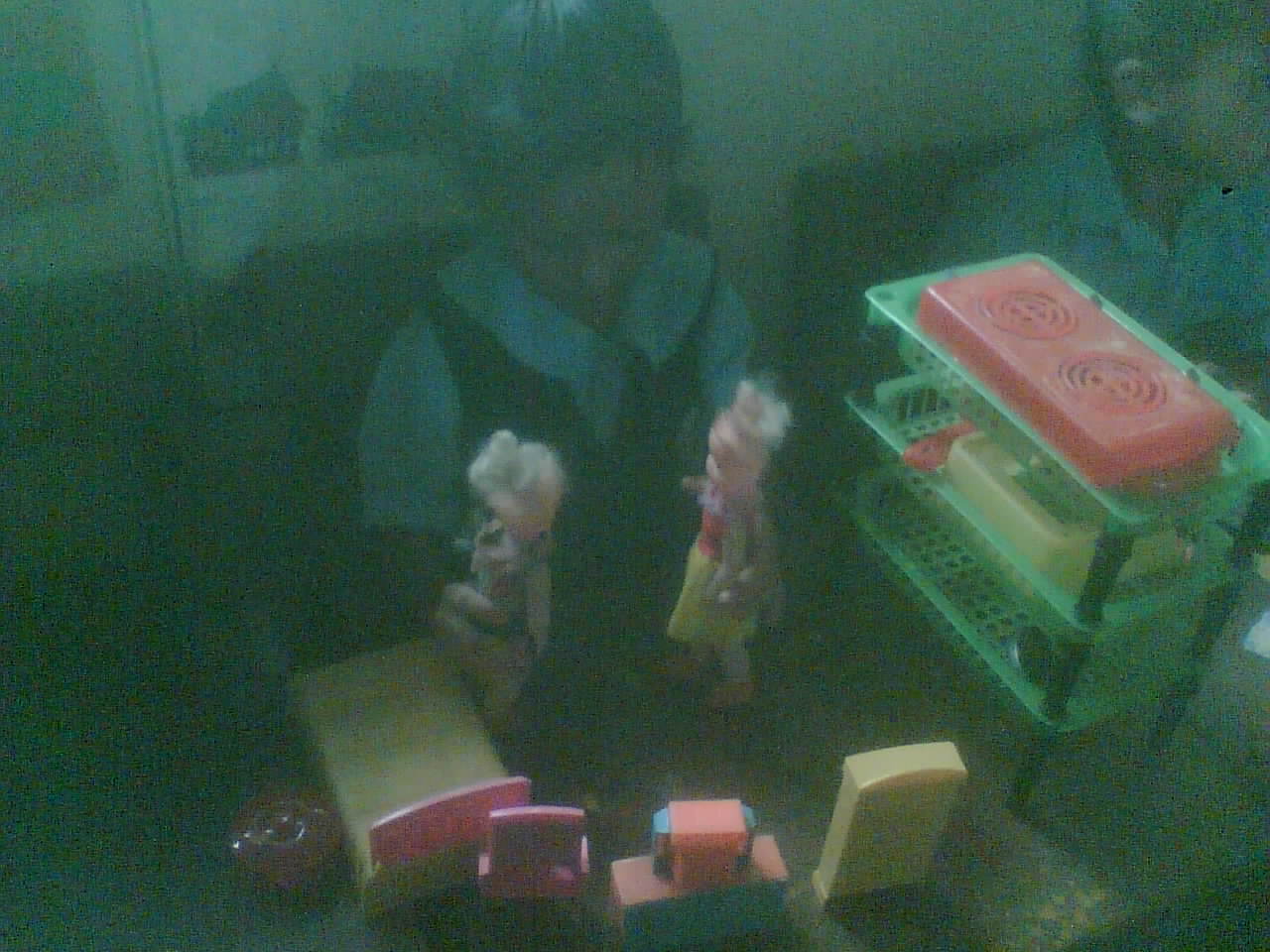 Gambar 6. Anak-anak bermain peran dengan permainan boneka 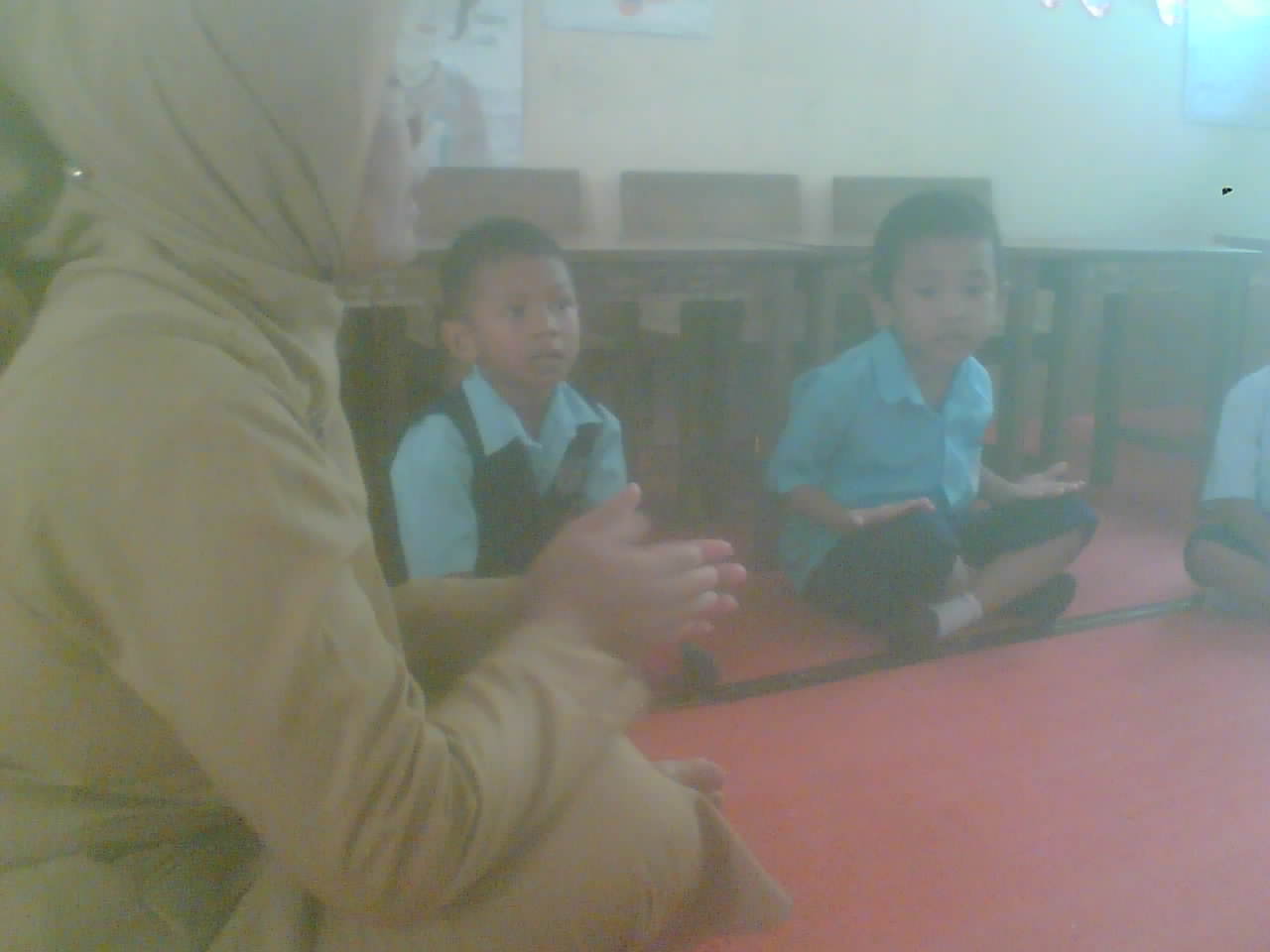 Gambar 7. Kegiatan Pembukaan Pembelajaran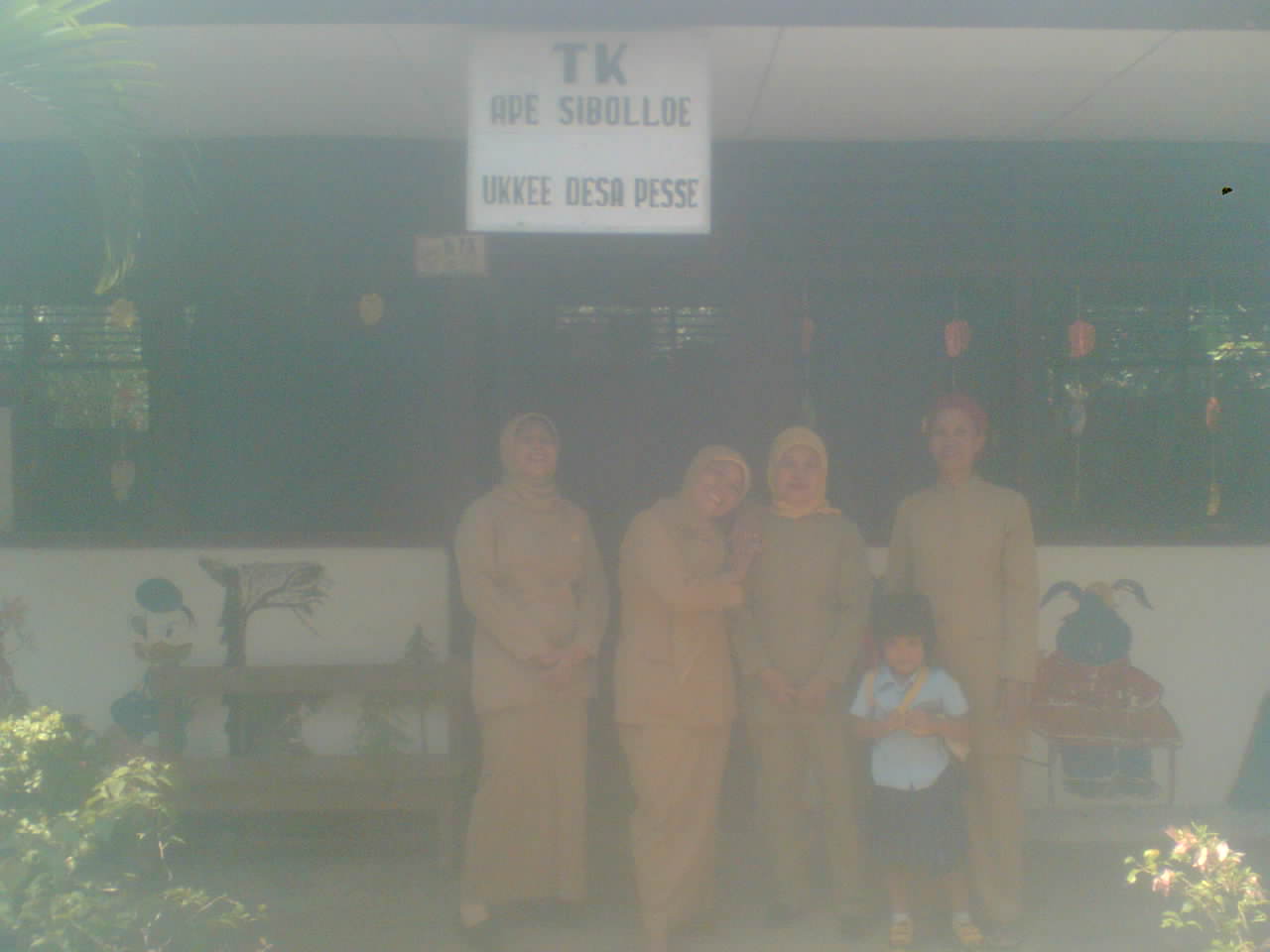 Gambar 8. Guru bersama kepala sekolah TK Apesibollo’E Ukke’E